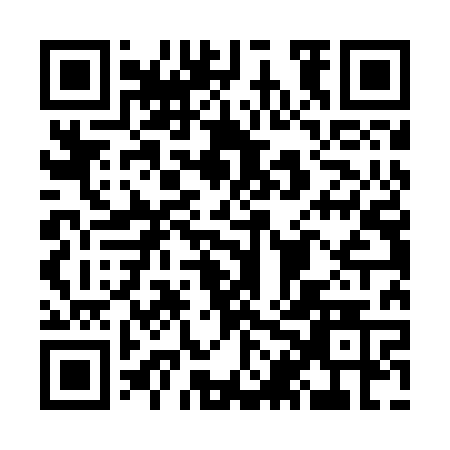 Prayer times for Kostandenets, BulgariaMon 1 Apr 2024 - Tue 30 Apr 2024High Latitude Method: Angle Based RulePrayer Calculation Method: Muslim World LeagueAsar Calculation Method: HanafiPrayer times provided by https://www.salahtimes.comDateDayFajrSunriseDhuhrAsrMaghribIsha1Mon5:176:561:195:487:429:152Tue5:156:551:195:497:449:173Wed5:136:531:185:507:459:184Thu5:116:511:185:517:469:205Fri5:096:491:185:527:479:216Sat5:076:481:185:527:489:237Sun5:056:461:175:537:499:248Mon5:036:441:175:547:519:269Tue5:016:421:175:557:529:2710Wed4:596:411:165:567:539:2911Thu4:566:391:165:567:549:3012Fri4:546:371:165:577:559:3213Sat4:526:361:165:587:579:3414Sun4:506:341:155:597:589:3515Mon4:486:321:155:597:599:3716Tue4:466:311:156:008:009:3817Wed4:446:291:156:018:019:4018Thu4:426:271:156:028:039:4219Fri4:406:261:146:028:049:4320Sat4:376:241:146:038:059:4521Sun4:356:221:146:048:069:4722Mon4:336:211:146:058:079:4823Tue4:316:191:146:058:089:5024Wed4:296:181:136:068:109:5225Thu4:276:161:136:078:119:5326Fri4:256:151:136:088:129:5527Sat4:236:131:136:088:139:5728Sun4:216:121:136:098:149:5829Mon4:196:101:136:108:1610:0030Tue4:176:091:126:108:1710:02